Design & Technology Whole School Progression Document 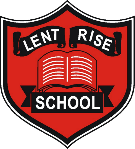 NATIONAL CURRICULUM By the end of each key stage, pupils are expected to know, apply and understand the matters, skills and processes specified in the relevant programme of study.Key Stage 1: Through a variety of creative and practical activities, pupils should be taught:   the knowledge, understanding and skills needed to engage in an iterative process of designing and making.  They should work in a range of relevant contexts, such as the home and school, gardens and playgrounds, the local community, industry and the wider environment. § use the basic principles of a healthy and varied diet to prepare dishes § understand where food comes from.Key Stage 1: Through a variety of creative and practical activities, pupils should be taught:   the knowledge, understanding and skills needed to engage in an iterative process of designing and making.  They should work in a range of relevant contexts, such as the home and school, gardens and playgrounds, the local community, industry and the wider environment. § use the basic principles of a healthy and varied diet to prepare dishes § understand where food comes from.Key Stage 2:Through a variety of creative and practical activities, pupils should be taught: § knowledge, understanding and skills needed to engage in an iterative process of designing and making.§ they should work in a range of relevant contexts, such as the home, school, leisure, culture, enterprise, industry and the wider environment. understand and apply the principles of a healthy and varied diet § prepare and cook a variety of predominantly savoury dishes using a range of cooking techniques § understand seasonality, and know where and how a variety of ingredients are grown, reared, caught and processed.Key Stage 2:Through a variety of creative and practical activities, pupils should be taught: § knowledge, understanding and skills needed to engage in an iterative process of designing and making.§ they should work in a range of relevant contexts, such as the home, school, leisure, culture, enterprise, industry and the wider environment. understand and apply the principles of a healthy and varied diet § prepare and cook a variety of predominantly savoury dishes using a range of cooking techniques § understand seasonality, and know where and how a variety of ingredients are grown, reared, caught and processed.Key Stage 2:Through a variety of creative and practical activities, pupils should be taught: § knowledge, understanding and skills needed to engage in an iterative process of designing and making.§ they should work in a range of relevant contexts, such as the home, school, leisure, culture, enterprise, industry and the wider environment. understand and apply the principles of a healthy and varied diet § prepare and cook a variety of predominantly savoury dishes using a range of cooking techniques § understand seasonality, and know where and how a variety of ingredients are grown, reared, caught and processed.Key Stage 2:Through a variety of creative and practical activities, pupils should be taught: § knowledge, understanding and skills needed to engage in an iterative process of designing and making.§ they should work in a range of relevant contexts, such as the home, school, leisure, culture, enterprise, industry and the wider environment. understand and apply the principles of a healthy and varied diet § prepare and cook a variety of predominantly savoury dishes using a range of cooking techniques § understand seasonality, and know where and how a variety of ingredients are grown, reared, caught and processed.AREAY1Y2Y3Y4Y5Y6Design Draw on their own experience to help generate ideas  Suggest ideas and explain what they are going to do  Identify a target group for what they intend to design and make  Model their ideas in card and paper  Develop their design ideas applying findings from their earlier researchGenerate ideas by drawing on their own and other people's experiences  Develop their design ideas through discussion, observation, drawing and modelling  Identify a purpose for what they intend to design and make  Identify simple design criteria  Make simple drawings and label partsGenerate some independently thought ideas for an item, considering its purpose and the user/s. Identify a purpose and establish criteria for a successful product (eg pop up books – why they are needed)Plan the order of their work before starting – learning the different types of mechanisms for the pop-up books.   Explore, develop and communicate design proposals by modelling ideas. Make clear drawings with labels when designing their final pieces. Generate ideas, considering the purposes for which they are designing.Make labelled drawings from different views showing specific features.Develop a clear idea of what has to be done, planning how to use materials, equipment and processes, and suggesting alternative methods of making, if the first attempts fail.Evaluate products and identify criteria that can be used for their own designsGenerate ideas through brainstorming and identify a purpose for their product.Draw up a specification for their design  Develop a clear idea of what has to be done, planning how to use materials, equipment and processes, and suggesting alternative methods of making if the first attempts fail.Use results of investigations, information sources, including ICT when developing design ideasCommunicate their ideas through detailed labelled drawings.Develop a design specification  Explore, develop and communicate aspects of their design proposals by modelling their ideas in a variety of ways.Plan the order of their work, choosing appropriate materials, tools and techniquesMakeMake their design using appropriate techniques  With help measure, mark out, cut and shape a range of materials  Use tools eg scissors and a hole punch safely  Assemble, join and combine materials and components together using a variety of temporary methods e.g., glues or masking tape  Select and use appropriate fruit and vegetables, processes and tools  Use basic food handling, hygienic practices and personal hygiene  Use simple finishing techniques to improve the appearance of their productBegin to select tools and materials; use vocab' to name and describe themMeasure, cut and score with some accuracyUse hand tools safely and appropriatelyAssemble, join and combine materials in order to make a productCut, shape and join fabric to make a simple garment. Use basic sewing techniquesFollow safe procedures for food safety and hygieneChoose and use appropriate finishing techniqueSelect the appropriate tools and techniques for making their product.Measure, mark out, cut, score and assemble using the correct equipment with some accuracy.   Work safely and accurately with a range of simple tools.  Think about their ideas as they make progress and be willing change things if this helps them improve their work.  Measure, tape or pin, cut and join fabric with some accuracy.Demonstrate hygienic food preparation and storage.Use finishing techniques strengthen and improve the appearance of their product using a range of equipment including ICT Select appropriate tools and techniques for making their product.Measure, mark out, cut and shape a range of materials, using appropriate tools, equipment and techniques.Join and combine materials and components accurately in temporary and permanent ways.Sew using a range of different stitches, weave and knit.  Measure, tape or pin, cut and join fabric with some accuracy.Use simple graphical communication techniquesSelect appropriate materials, tools and techniques.Measure and mark out accurately.Use skills in using different tools and equipment safely and accurately.Weigh and measure accurately (time, dry ingredients, liquids).Apply the rules for basic food hygiene and other safe practices e.g., hazards relating to the use of ovens.Cut and join with accuracy to ensure a good-quality finish to the product  Select appropriate tools, materials, components and techniques.Assemble components make working models.Use tools safely and accurately.Construct products using permanent joining techniques.Make modifications as they go along. Pin, sew and stitch materials together create a product.Achieve a quality productEvaluate Evaluate their product by discussing how well it works in relation to the purposeEvaluate their products as they are developed, identifying strengths and possible changes they might makeEvaluate their product by asking questions about what they have made and how they have gone about itEvaluate against their design criteriaEvaluate their products as they are developed, identifying strengths and possible changes they might makeTalk about their ideas, saying what they like and dislike about them Evaluate their product against original design criteria e.g., how well it meets its intended purpose.Disassemble and evaluate familiar products Evaluate their work both during and at the end of the assignment.Evaluate their products carrying out appropriate tests Evaluate a product against the original design specification.Evaluate it personally and seek evaluation from others Evaluate their products, identifying strengths and areas for development, and carrying out appropriate tests.Record their evaluations using drawings with labels.Evaluate against their original criteria and suggest ways that their product could be improvedConstruction (including electronics) Begin to measure and join different materials in appropriate ways (i.e., using glue, sticking tape)Choose, with support, tools and equipment to perform practical tasks such as cutting, shaping and joining Recognise the characteristics of a wide selection of materials and begin to choose them to meet the needs of a productMake simple plans before making objects (i.e., drawings, arranging pieces of construction before the building)Suggest ways to make material/product strongerDevelop their own ideas from initial starting pointsBegin to select tools and materials; use vocab' to name and describe themMeasure, cut and score with some accuracyUse hand tools safely and appropriatelyAssemble, join and combine materials in order to make a productCut, shape and join fabric to make a simple garment. Use basic sewing techniques Follow safe procedures for food safety and hygieneChoose and use appropriate finishing techniquesSelect tools and materials; use vocab' to name and describe themUse hand tools safely and appropriatelyAssemble, join and combine materials accurately in order to make a product which suits the purpose. Cut, shape and join fabric to make a simple garment. Use basic sewing techniques Follow safe procedures for food safety and hygieneChoose and use appropriate finishing techniquesMeasure carefully to avoid mistakesAttempt to make product strong Continue working on product even if original didn’t work Make a strong, stiff structureSelect most appropriate tools / techniques Explain alterations to product after checking it Grow in confidence about trying new / different ideasUse levers and linkages to create movement Use pneumatics to create movementUse number of components in circuitProgram a computer to control productUse simple circuit in product Learn about how to program a computer to control productMeasure with increasing accuracyDraw upon prior knowledge of existing products to design their own product, with the consumer in mindMake a product that shows stabilitySelect tools and techniques with accuracyExplain and justify reasons for altering their productEnsure their product is functional and aesthetic Select materials carefully, considering intended use of the product, the aesthetics and functionalityExplain how product meets design criteria, reinforce and strengthen a 3D frameRefine product after testing, considering aesthetics, functionality and purposeBe confident to try new / different ideasUse different types of circuit in product Think of ways in which adding a circuit would improve productFood technology Describe the texture of foods Wash hands & clean surfaces Think of interesting ways to decorate food Sort foods according to those which are most healthy and can be eaten frequently and those which should be eaten in small amounts and less regularly Group food products according to similarities (i.e., fruit, vegetables) Cut, peel and grate safely, with supportExplain hygiene and keep a hygienic kitchenDescribe properties of ingredients and importance of varied dietSay where food comes from (animal, underground, etc.)Describe how food is farmed, home-grown, caughtDraw eat well plate; explain there are groups of foodDescribe “five a day”Cut, peel and grate with increasing confidenceExplain why hygiene is important in the kitchen.Describe properties of ingredients and importance of varied diet through learning about nutritionSay where food comes from (animal, underground, etc.)Describe ideal and healthy diet for age group.Cut, peel and grate with increasing confidence alongside measuring accurate amounts for a recipe. Explain how to be safe/hygienic Think about presenting product in interesting/ attractive ways Understand ingredients can be fresh, pre-cooked or processedBegin to understand about food being grown, reared or caught in the UK or wider world Describe eat well plate and how a healthy diet=variety / balance of food and drinks Explain importance of food and drink for active, healthy bodies Prepare and cook some dishes safely and hygienically Use some of the following techniques: peeling, chopping, slicing, grating, mixing, spreading, kneading and bakingUnderstand the importance of being safe and hygienicDraw upon market research to make their product aesthetic and functionalUnderstand the need to reduce food costsPrepare and cook a variety of savoury dishes safely and hygienically including, where appropriate, the use of heat sourceUse a range of techniques confidently such as peeling, chopping, slicing, grating, mixing, spreading, kneading and baking.Understand and apply the principles of a healthy and varied dietUnderstand a recipe can be adapted by adding /substituting ingredientsExplain seasonality of foodsLearn about food processing methods Name some types of food that are grown, reared or caught in the UK or wider worldAdapt recipes to change appearance, taste, texture or aromaDescribe some of the different substances in food and drink, and how they can affect healthPrepare and cook a variety of savoury dishes safely and hygienically including, where appropriate, the use of heat sourceUse a range of techniques confidently such as peeling, chopping, slicing, grating, mixing, spreading, kneading and baking.TextilesMeasure, cut and join textiles to make a product, with some support Choose suitable textilesMeasure textilesJoin textiles together to make a product, and explain how I did itCarefully cut textiles to produce accurate piecesExplain choices of textileUnderstand that a 3D textile structure can be made from two identical fabric shapesMeasure textiles and mark areas on the fabric.Join textiles together to make a product, and explain how I did itCarefully cut textiles to produce accurate piecesExplain choices of textileUnderstand that a 3D textile structure can be made from two identical fabric shapesThink about user when choosing textiles Think about how to make product strong Begin to devise a template Explain how to join things in a different wayUnderstand that a simple fabric shape can be used to make a 3D textiles projectUse market research and existing products to develop criteria to inform the design of innovative, functional, appealing products that are fit for purpose, aimed at particular individuals or groups.Generate, develop, model and communicate ideas through discussion, annotated sketches, cross-sectional and exploded diagrams, prototypes, pattern pieces and computer-aided design. Select from and use a wider range of tools and equipment to perform practical tasks, for example, cutting, shaping, joining and finishing, accurately.Select from and use a wider range of materials and components, including construction materials, textiles and ingredients, according to their functional properties and aesthetic qualities.Think about user’s wants/needs and aesthetics when choosing textilesMake a prototype Make product attractive and strongUse a range of joining techniquesThink about how product might be soldThink carefully about what would improve productUnderstand that a single 3D textiles project can be made from a combination of fabric shapes